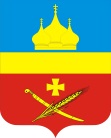 РоссияРостовская область Егорлыкский районАдминистрация Егорлыкского сельского поселенияПОСТАНОВЛЕНИЕ «06»   мая  2022 года                           № 136                                    ст.ЕгорлыкскаяО внесении изменений в  постановление  Администрации Егорлыкского сельскогопоселения  от 29.12.2018г. № 283  «Об утверждении муниципальной программы Егорлыкского сельского поселения «Обеспечение общественного порядка  ипротиводействие преступности на 2019 – 2030 годы»            В соответствии со статьей 179 Бюджетного Кодекса Российской Федерации, постановлением Администрации Егорлыкского сельского поселения от 13.09.2013 № 275 «Об утверждении Порядка разработки, реализации и оценки эффективности муниципальных программ Егорлыкского сельского поселения», решением Собрания депутатов Егорлыкского сельского поселения от 10.08.2021г. № 198  «О внесении изменений в решение Собрания депутатов Егорлыкского сельского поселения от 25.12.2020г. № 171 «О бюджете Егорлыкского сельского поселения Егорлыкского района на 2021 год и на плановый период 2022 и 2023 годов», руководствуясь пунктом 11 частью 2 статьи 30 Устава муниципального образования «Егорлыкское сельское поселение»                                        постановляю:   1. Внести изменения в  постановление Администрации Егорлыкского сельского поселения  от 29.12.2018г. № 283 «Об утверждении муниципальной программы Егорлыкского сельского поселения «Обеспечение общественного порядка  и противодействие преступности на 2019 – 2030 годы» согласно приложению: № 1.    2. Контроль за выполнением настоящего постановления оставляю за собой.   3. Постановление вступает в силу со дня его подписания.Глава Администрации   Егорлыкского сельского поселения _________________ И.И. ГулайПостановление вносит: главный специалист по ПБ,защите от ЧС и кадровой работе             